      Неделя игры и игрушки. Зимние забавы 09.02-13.02.2015г                                                                Подготовила инструктор по ФК: Смирнова Е.Г  Цели: - развитие интереса детей к различным видам игр и игрушек, поддержка их свободной творческой самореализации в игре;- проведение подвижных игр с учетом сезонного периода и возрастных особенностей детей дошкольного возраста;-  повышение профессионального уровня педагогов ГБОУ (дошкольных отделений) по всем вопросам организации игровой деятельности
- оптимальное использование игрового оборудования, пособий и иных средств и материалов, способствующих активизации игровой деятельности детей;Задачи: создать хорошее настроение; прививать любовь к спорту и физкультурным упражнениям; развивать у детей образное воображение, умение согласовывать двигательную деятельность с передачей образа; учить детей выполнять действия в соответствии с речевым сопровождением игры; в игровой форме развивать основные физические качества(силу, ловкость, выносливость, координацию движений); развивать умение ориентироваться в пространстве; вызывать у детей активизацию двигательной деятельности; совершенствовать навыки ходьбы и бега; определить проявление борцовско-волевых качеств в спортивных соревнованиях, играх, эстафетах; воспитывать настойчивость, волю к победе;  воспитывать командные качества (чувство долга и ответственность); воспитывать дружеские отношения во время игры, умение играть в коллективе,  формировать мышечно-двигательные навыки и правильную осанку; доставить детям чувство радости.Оборудование: островки-4шт; обручи-12шт; конусы-8шт; маленькие пластмассовые шарики-30шт; маски-шапочки зверюшек-10шт; клюшки-10шт; шайбы-10шт; «Олимпийский Огонь» -2шт; кегли-6шт; резиновые мячики(массажные)-6ш; для керлинга (гири пластиковые-2шт; «летающие тарелки» -2шт;) железные обручи(декорированные новогодней мишурой)-4шт;шляпки-парики для судей-2шт; гирлянда «флажки»- 3шт(для оформления  спортивной площадки).                                   Понедельник   9.02.2015г                         «Шар воздушный» 2 младшая группа № 3               «Шар воздушный, шар воздушный вырывается из рук.                Непослушный, непослушный, к потолку взлетает вдруг.»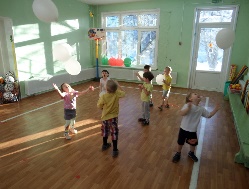 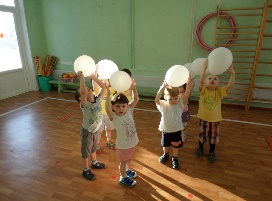                            Надо нам его поймать и руками удержать!                                              Средняя группа № 6                            Пальчиковая гимнастика «Мы во двор пошли гулять»                          «Раз, два, три, четыре, пять» (Дети загибают пальчики)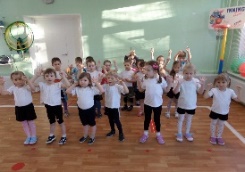 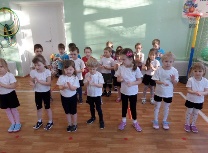                            «Мы с тобой снежок слепили» (Дети «лепят»)                                 «Раз-подбросим» (Дети подбрасывают)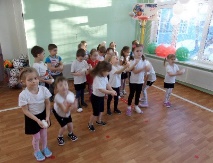                  «Два- поймаем, три- уроним и . . .  сломаем» (Дети топают)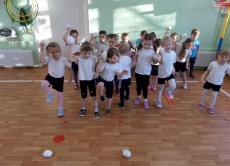                                               Старшая группа №1                                           Эстафета «Пять колец»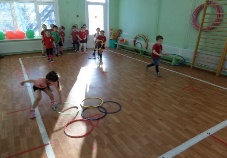                                    Игровое задание с обручем «Юла»               «Быстро заверчусь на месте, ну давай резвиться вместе!»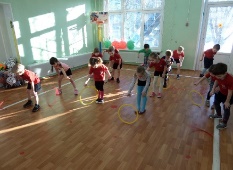                                    Подготовительная группа № 5                           «Скакалочку за палочку я целый день верчу…»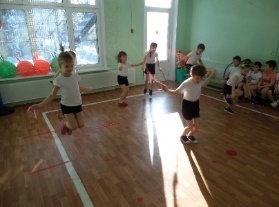                             «Летит моя скакалочка под ножки сверху вниз»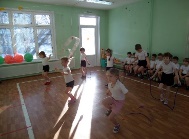 Крестьянинов Даниил прыгает через скакалку 18 раз- это у нас рекорд!     «Расстаться со скакалочкой никак я не хочу!»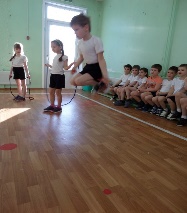                                                  Вторник 10.02.2015г.                                                «Интересная игра»«Мы целый день играли, читали, рисовали… чтоб интересно было порядок наводить  Решили это дело в игру мы превратить…  А правила игры достаточно просты:  Из кубиков разбросанных домик ты сложи, все мягкие игрушки уютно рассади  Машинки на парковку быстрей определи…»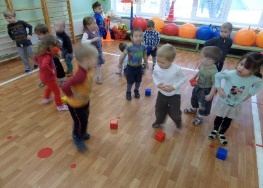 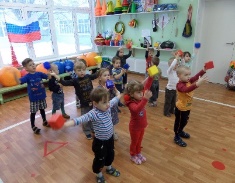                                         Упражнение с мячом в парах                                                          Средняя группа № 2    «Ты колени не сгибай, потянись, мяч передай»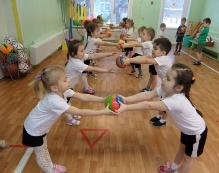                                  Старшая группа № 8 «Прыжки в мешках»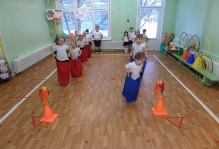 Подготовительная группа № 4   «Акробат, мой акробат ножки, как пружинки..»     Дошкольное отделение-2 (2-ая половина дня)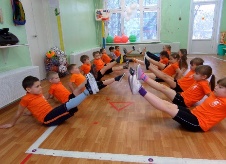                            Старшая группа № 4 «Флаги, флаги вьются…»         2 младшая группа № 1 «Будем мы снежки бросать»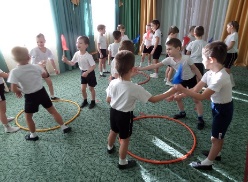 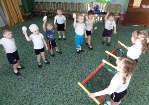                                         «Мяч в кругу передавать»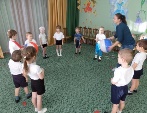                 Среда 11.02.2015г. Спортивное развлечение на улице ДО-1                     «Наш веселый хоровод на игру всех соберет!»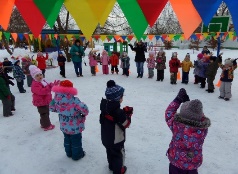 «Паровоз, паровоз, новенький блестящий, он вагоны повез, точно настоящий.Кто едет в поезде? Петушок, лисички, кошки, мышки, крокодильчик и зайчишки»   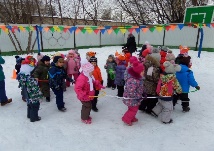  Станция № 1 «Разложи по цвету» (только в синий и в красный обручи) группа № 2 и 6         Станция № 2 «Быстрые саночки»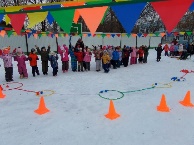 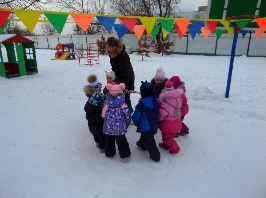   1 младшая гуппа № 7  «Раз, два, три, четыре, пять будем шарики бросать!»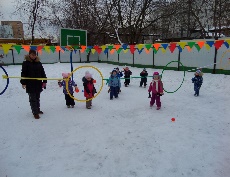            Станция  № 3     «Меткие стрелки» 2 младшая группа № 9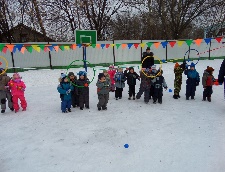          Станция № 4           Игра «Мышеловка» 2 младшая группа № 3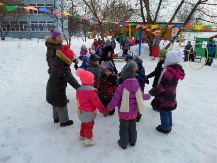  Станция № 5 «В веселый хоккей мы будем играть» Подготовительная группа № 4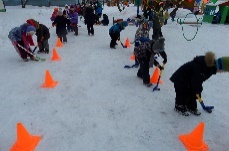       Станция № 5 «Мы продолжаем в хоккей играть!»    Старшая группа № 8 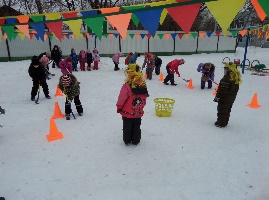                         Станция №6 Игра «Упряжки» старшая группа № 1    Станция № 7 «Керлинг»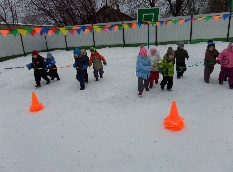                  «Две четверки там играют, камни так по льду катают,                 чтобы все попали в «дом», в центр желательно притом»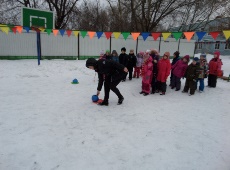                      «Популярности секрет в том, что сложности в ней нет!»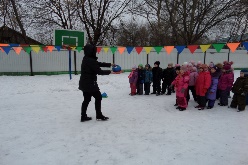                        «Команды готовы?! Начинаем!» старшая группа № 8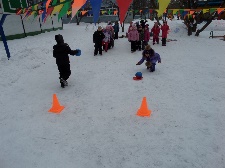               «Команды готовы ?!Продолжаем!» подготовительная группа № 4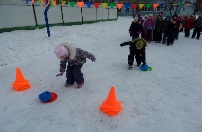                                     «Игра продолжается! Игра керлинг называется!»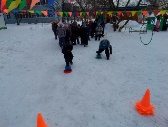                                   Станция № 8 «Льдинки» 2 младшая № 9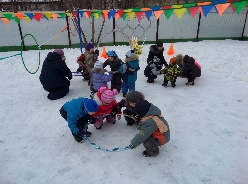                Станция № 9 Подвижная игра « Хитрая Лиса» старшая группа № 8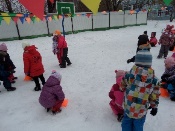 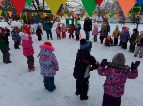                         «А теперь пора прощаться, дружно в группы возвращаться!»                   Четверг 12.02.2015г   Подвижная игра «Зимние забавы»                                         Средняя группа № 6Цель: развивать координацию движения с речью и общие речевые навыки.«Мы бежим с тобой на лыжах, снег холодный лыжи лижет..»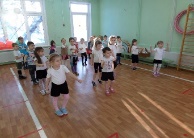                    «А потом на коньках, но упали мы. Ах!»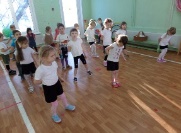                  2 младшая № 9 «Солнечные лучики» Образно-игровая ритмика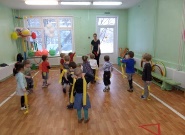 «Ручки вверх мы поднимаем, вырастаем, приседаем, вырастаем, приседаем»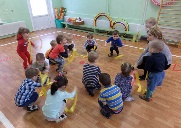     Дети младших групп сами убирают инвентарь. Они вешают ленточки на крючки.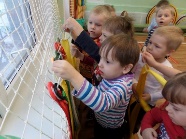          Средняя группа № 2 «В мячне только мы играем, мяч в корзину убираем»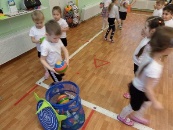    Средняя группа № 6 «Дружно мы в хоккей играли, дружно инвентарь убрали»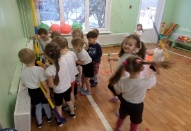              Старшая группа №1 «Правила не нарушай, клюшкой шайбу подбивай!»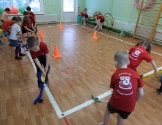             Подготовительная группа № 5 «Хоккей»                               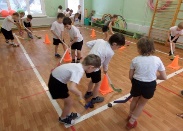 Подготовка обучающихся подготовительных групп № 4 и № 5 к районным                         соревнованиям «Карапуз», которые состоятся 28 февраля                           в школе№ 2035 ул. Лухмановская д.26а                                    Эстафета «Игольное ушко»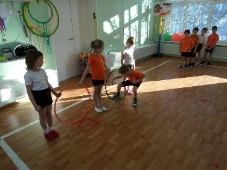                                               Эстафета «Баскетбол»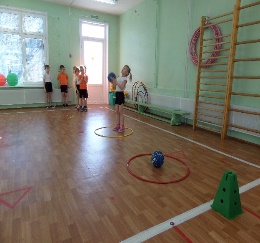 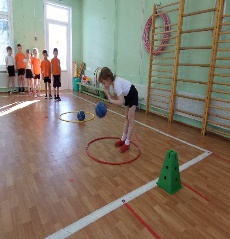 Состав команды «ГЕРКУЛЕС»: Зайцева Настя, Сабитова Юля, Никонова Лиза, Карпухин Миша, Пчелников Даня, Матусевич Антон, Крестьянинов Даня.                        Задание: «8 бросков, 8 хлопков»        Баскетбольный мяч № 3                «Два барьера»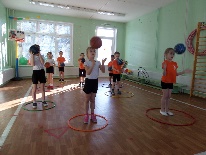 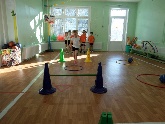                                          «Передай предмет»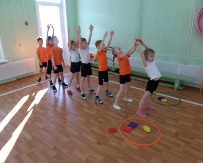 1.Передай назад над головой двумя руками2.Передай вперед между ног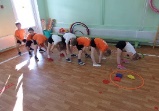              «Ребята, быстрей все эстафеты выполняется на время!»Подготовка к музыкально-спортивному празднику «День Защитника Отечества»                                               «Москва, звонят колокола…»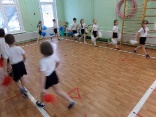            Подготовительная группа № 5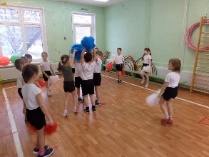                                             «Москва златые купола…»               Подготовительная группа № 4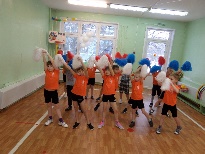 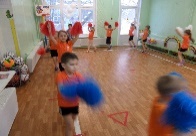             «За кормою плещется океан, держит курс уверенно-капитан»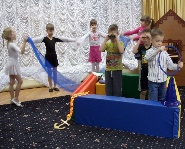 «На палубе матросы, матросы, матросы. Ты повторяй за ними их танец простой»                             «А в небе альбатросы, летят альбатросы…»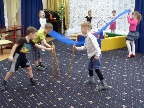 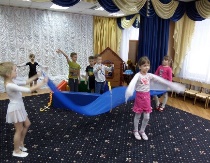                    Дошкольное отделение-2           старшая группа № 4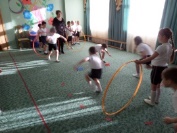                                     «Кто первый  добежит до флажка?»   «Быстрые тройки» или «Переправа»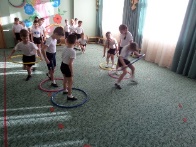 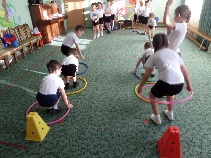                         «Раз, два, три, четыре, пять, в цель снежком могу попасть»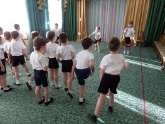        Игровое задание «Конфетка», «Ведерочко»                                               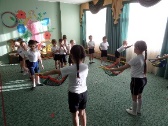 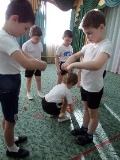 (на развитие мелкой моторики рук)       «Двойной тоннель» 2 младшая группа № 1(бег двумя колоннами)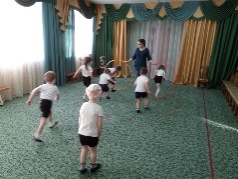 Игровое задание: Бег в колонне по одному пролезая в обруч красного цвета, обегая воспитателя пролезая в обруч желтого цвета. Вернуться на исходное положениена линию старта)         «Молодцы, задание выполнили!»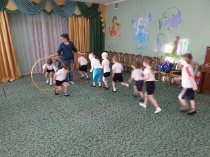         Средняя группа № 3   Подготовка параду: «День Защитника Отечества»                Строевые упражнения. 1. «Три колонны»    2. «Три кружка»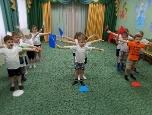      3. «Три шеренги»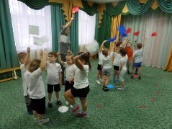  4. «Построение в большой круг»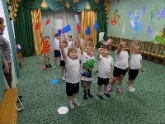 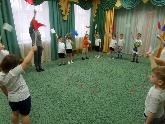                  Дошкольное отделение-1 средняя группа № 2 «Мы олимпийцы»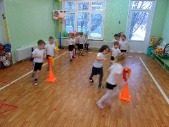 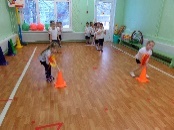 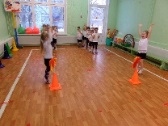                                               «Олимпийский огонь»  «Вершины спорта достигаем, все рекорды выполняем!»                          Старшая группа № 8 «Не урони кегли»    «Эстафету начинаем кегли мы не задеваем!»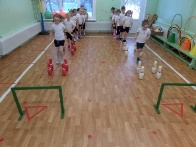            «А теперь ребята нужно, кегли все убрать нам дружно!»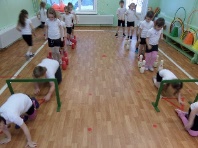 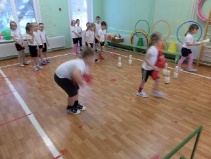                       Пятница 13.02.2015г. Дошкольное отделение-2                           Спортивное развлечение на площадке                                          1 младшая группа № 1                                   «Соберемся в хоровод»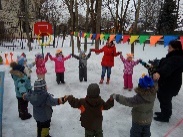                            «Мы покружимся немножко и…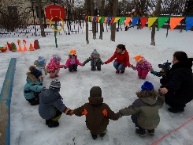                            …похлопаем в ладошки!»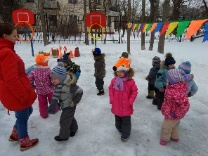 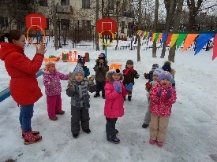                         Игровое задание: «Донеси не урони»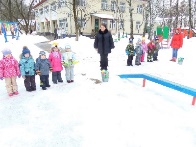 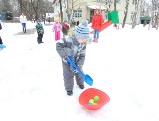                                 «Вот какие молодцы!»                                    Игровое задание «Сбей кеглю» 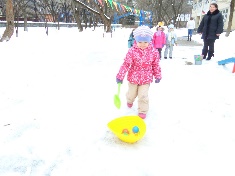 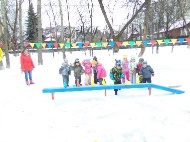                         Игровое задание: «Пролезь в обруч»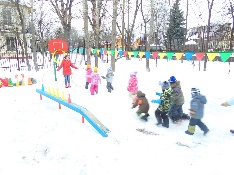                Дружно скажем: «До свидания и помашем на прощанье»            Средняя группа № 3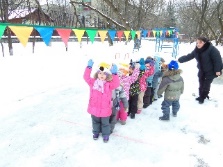                                              «Задания на внимание»       «Летчики, пилоты летят на самолетах»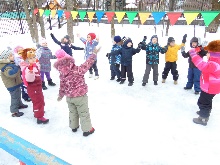       «Лови, бросай!»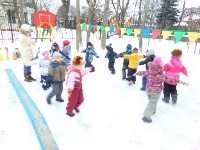    Эстафета: «Олимпийский огонь»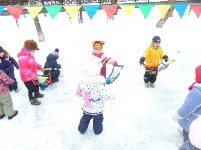 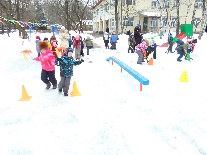        А теперь «Веселый хоккей»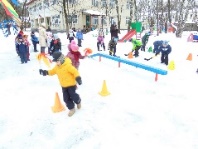   «В обруч пролезай и дистанцию соблюдай»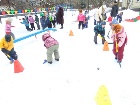 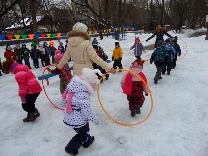                      Старшая группа № 4 «Самый меткий»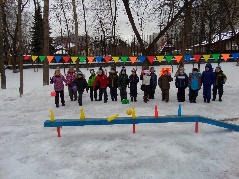                                     Эстафета: «Олимпийский огонь»      Команды: «Лучики» и «Елочки»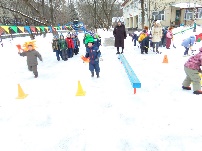               «Победила ДРУЖБА!»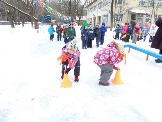                                         Игра «Муравейник»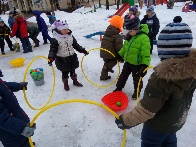 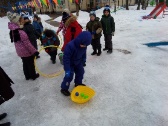 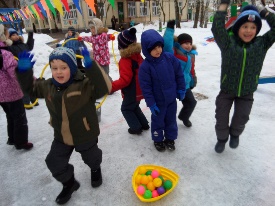                                     «Задание выполнили!»     Эстафета: «Донеси не урони»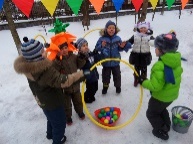      «Дружно, весело играли…инвентарь мы весь собрали!»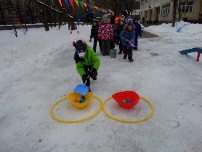 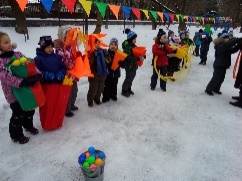 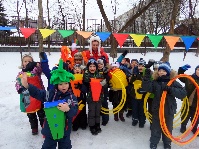               «Давайте подарим друг другу свои улыбки и хорошее настроение!» Поделка «Зимние виды спорта», «Снежные постройки» ДО-1 группы№2;6;1;4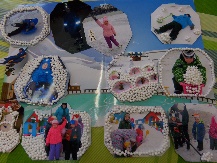 